Уважаемые руководители и специалисты по охране труда!Впервые на Дальнем Востоке 25 и 26 апреля 2024 г. пройдет I Дальневосточный Форум специалистов в области охраны труда ”Охрана труда: прогрессивный фактор сбережения человеческого капитала в современных условиях“ (далее — Форум).Планируется, что в Форуме примут участие 200 специалистов в области охраны труда.Спикерами на Форуме выступят эксперты в области охраны труда изг. Санкт-Петербурга, г. Москвы, г. Иркутска и других регионов России.апреля 2024 г. в Доме официальных приемов ПравительстваХабаровского края состоится пленарное заседание, на котором планируется обсудить вопросы организации обучения по охране труда на предприятиях, введения новых Единых типовых норм по выдаче средств индивидуальной защиты, развития охраны труда в особых климатических условиях.Также будут организованы стратегические сессии и мастер-классы, направленные на развитие практических навыков управления охраной труда и мотивации сотрудников к ее соблюдению.апреля 2024 г. для участников Форума будет организовано посещение передовых предприятий г. Хабаровска, а также производителей и поставщиков средств индивидуальной защиты с мастер-классами и освещением изменений действующего законодательства в области охраны труда.Приглашаем к участию в Форуме специалистов в области охраны труда организаций, осуществляющих деятельность на территории Вашего региона (квота от субъекта Дальневосточного федерального округа — 10 человек).Зарегистрироваться на Форум можно по ссылке: https://forms.yandex.ru/u/65dd880c73cee7249d7ade9b /до 1 апреля 2024 г.С программой Форума можно будет ознакомиться на Интерактивномпортале комитета по труду и занятости населения Правительства Хабаровского края 2024 ) и мессенджере Telegram (https://t.me/pro_ohranu_truda27 )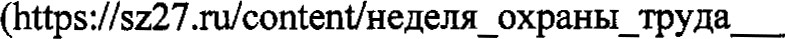 Надеемся на плодотворное сотрудничество и участие специалистов в области охраны труда Вашего региона в Форуме.